_detsad_zvezdochka_92_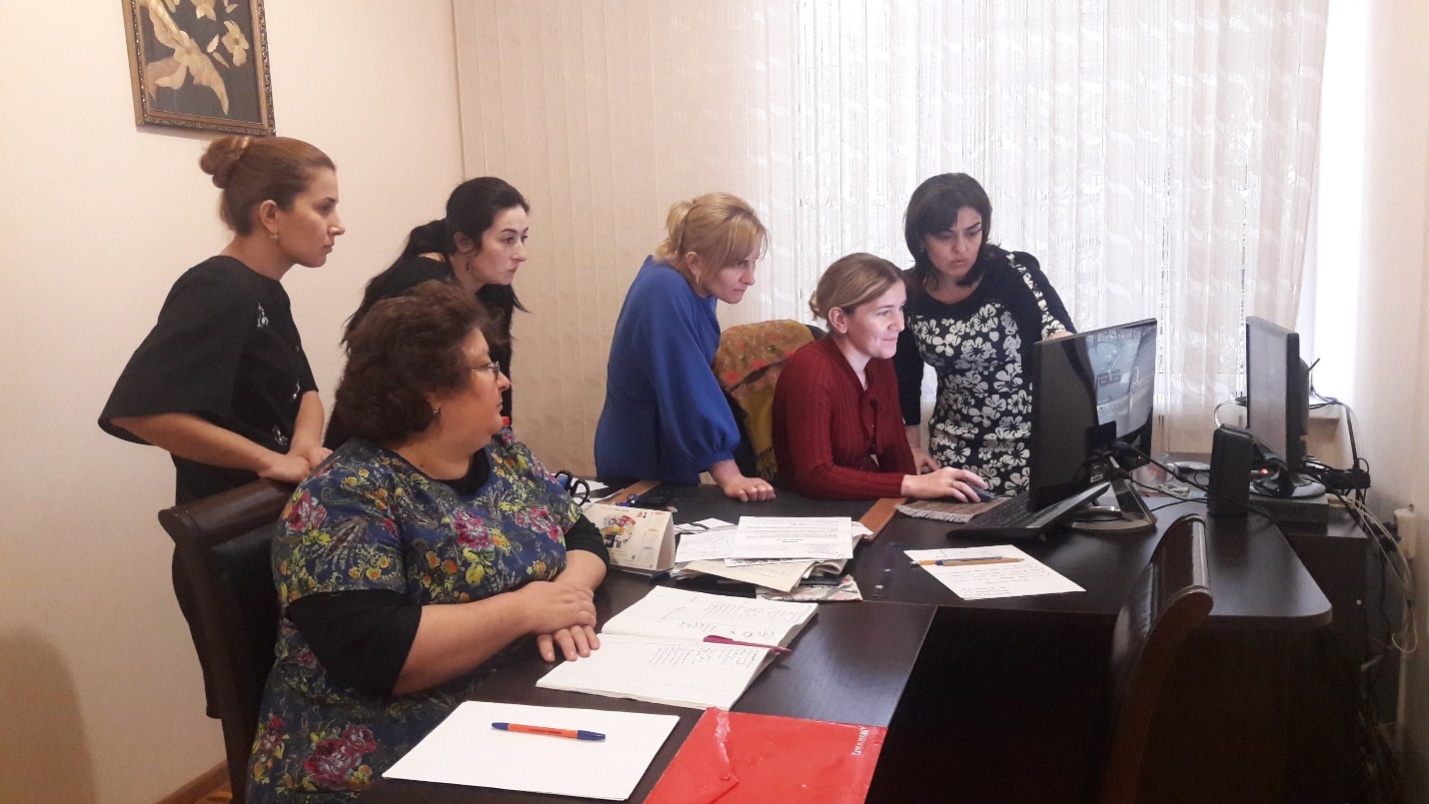 «Бережливый Детский сад»        Наш детский сад №92 «Звездочка» совместно с Министерством Образования стал участником регионального пилотного проекта «Бережливый детский сад».         Суть проекта заключается во внедрении принципов «Бережливого производства» в практику работы детского сада с целью повышения эффективности и улучшения качества услуг в дошкольных образовательных организациях.В рамках проекта планируется реализация конкретных мероприятий:применение визуализации, направленной на повышение безопасности детей, родителей и сотрудников;проведение цикла развивающих занятий для детей;повышение информированности родителей через визуализацию и организацию родительских собраний;стандартизация ежедневных операций детей и сотрудников;рациональная организация рабочих мест детей и сотрудников.Все разработанные мероприятия не требуют значительных финансовых затрат, и, надеемся, улучшат качество оказываемых услуг.